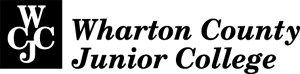 * Any student with a disability or other special circumstance requiring academic accommodations or other consideration in order to successfully complete the requirements of this course should identify himself or herself individually to the instructor to discuss the matter in a private and confidential manner.** Misconduct for which discipline may be administered at WCJC includes, but is not limited to, cheating, plagiarism, or knowingly furnishing false information to the college (plagiarism and cheating refer to the use of unauthorized books, notes, or otherwise securing help in a test, copying tests, assignments, reports, or term papers).(Syllabus is subject to change with advance notice.)TEXTBOOKS:  Hacker, Diana.  The Bedford Handbook.  8th ed.McMahan, Elizabeth, Susan X. Day and Robert Funk.  Literature and the Writing Process.  9th ed. 
Students are responsible for finding reliable printed resources for material if not using class text book.
Material must be brought to class on scheduled day for the note-taking process.ASSIGNMENTS AND GRADE PERCENTAGES:In Class Exercises/HW/Quizzes/Participation			10%
	• Creative writing exercise 
	• Article Summary Synopsis
Midterm (Critical Analysis & Terms)				15%One critical analysis essay					25%Final Research Paper						25%Final Exam							25%Students must keep copies of all returned work after grading in the unlikely event of data loss.Students will write a minimum of two full essays, plus a variety of analytical writing exercises, some of which will be begun in class if time permits. The two papers include—	• 1 analytical comparison/contrast essay			• 1 research paper (final project)There will be in-class assignments, quizzes, and intensified reading homework. Completion of in-class assignments earns you points.  Since these are based on specific lectures, you must be present on the day the in-class assignment is given and collected.  No late work will be accepted for this category. LATE PAPER POLICYSince the progress of this class depends on essays turned in on time, late essays will be penalized ten points for each course day that they are late.  If you miss class when an essay is due, your grade will show accordingly. After three days, late papers, and any assignments, will not be accepted. Missed Exams POLICYDepending on circumstances, missed examinations will be given within a week of scheduled test during a scheduled appointment at the testing center. Students are required to make appointments for missed tests at their convenience.  Cell Phone / Text Messenger/ Laptop Policy
Cell phones must be silent in class. If an important call arrives, take it into the hall quickly. On the other hand, no texting/IM/web surfing in the classroom.  You will be asked to leave the room and will be given a mark of absence for the day.   All desk surfaces should only show note-taking devices. Laptops are for note-taking only.GRADING STANDARDS:
Essays will be graded based on a variety of skills.  First, content and organization are most important.  All written work should show evidence of significant thought and contain logically presented ideas.  Second, sentences, word use and tone, and punctuation and mechanics are important.   You should pay close attention to eliminating major sentence errors, such as comma splices, fragments, and fused sentences.  Points will be deducted for errors on your essays.ESSAY FORMAT
For all essays, follow the template for MLA standards provided.  Staple your essay before coming to class. Plagiarism PolicyIf clear evidence of academic dishonesty is found for any assignment, 0 points for the assignment will be recorded, and the English Department Chair will be notified of the incident and the grade. If a second incident of academic dishonesty occurs, an F for the course grade will be recorded and the English Department Chair notified of the incident and the grade.Regarding the final project: If clear evidence of academic dishonesty is found for the final project, an F for the course grade will be recorded; likewise the English Department Chair will be notified of the incident. Tentative Instructional OutlineInstructor reserves the right to make changes with advanced notice.Week 1		06/06M		Basic Introduction			Essay Guidelines			Literary Analysis Process			• Guidelines for Reading			• Intertextuality			• Literary Devices		• demo-Critical Analysis and the Reading Process		• blog commentary from writer and illustrator Jed Alexander		• blog-commentary from Honest Publishing		secondary readingT			Types of Conflict 			Literary Modes, Classification of Literature		• demo-Conflict and Classifiation	Definitions of Myth • Fable • Parable • Folk Tales		• demo-Early Genres	Myth: Herakles Wrestling Death from the Greek Myth Admetus and Alcestis	Fable: Aesop, “The Old Man and Death”	Parable: Buddha, “The Parable of the Elephant”	Folk Tales: Alabama-Coushatta Native American Folk Tale		>Coyote as Trickster-Animal Spirit GuideW		Figurative Language • Archetypes and Symbol • Elements of Fairy Tales 		• demo		• Another View of Archetypes	Creating a Literary Analysis		• demo-Literary Criticism Overview-part 1		• demo-Freytag’s Pyramid	Jakob & Wilhelm Grim “The Goose Girl” supplementalTh		Jakob & Wilhelm Grim “God Father Death” supplemental	Short Story Structure • Setting • Creating a Literary Analysis-part 2: due Friday, 06.17.11		• demo-Comparisons of Elements		• demo-Literary Criticism Overview-part2		• Item of Interest: Blog Commentary from SurLaLune			Assignment 1: Comparison/Contrast AnalysisF			Nathaniel Hawthorne, “The Birthmark” p 225		• demo-Fertility Symbols					• demo 2-Nathaniel Hawthorne and TranscendentalismWeek 2		06/13M		Edgar Allan Poe, “The Cask of Amontillado” p 236		• demo-Types of Narration and Irony		• demo-Gothic Ideology		• demo-Atmospheric Setting	Edgar Allan Poe, “The Tell-Tale Heart” 		secondary reading					>Video clip of death watch beetleT			Kate Chopin, “The Story of An Hour” p 246		• demo-Chopin	Charlotte Perkins Gilman, “The Yellow Wallpaper”	supplemental 					• demo-GilmanW		Ernest Hemingway, “Hills Like White Elephants” p 294		• demo-Hemingway	William Faulkner, “A Rose for Emily” p 287		• demo-Faulkner		• demo-Definition of Tragic Hero		>Faulkner’s Interpretation		>William Faulkner on the WebTh		James Joyce, “Eveline” p 3		• demo-Anti-Hero Characteristics 1	James Joyce, “Araby” 		secondary reading	Richard Wright, “The Man Who Was Almost a Man” p 306					• demo-Anti-Hero Characteristics 2F			Expectations for Final Project || Begin Preliminary Research		• Guidelines for Declaring a Thesis		• Basic Outline for Analytical Research: Step-by-Step	Formal Declaration of Thesis due 06.24.11		• demo-Student paper comparing E.A. Poe with N. Hawthorne					• Assignment 1: Comparison/Contrast Analysis dueWeek 3		06/20M		Review for Midterm		• Study Guides and Discussion Questions			Library Orientation: Literary Databases introduced
					• pull four articles from JSTOR for summary on selected topicT			Midterm	Flash Fiction		• demo-Flash Fiction defined	Virginia Woolf “A Haunted House”	supplemental	Carolyn Forché, “The Colonel”	supplemental			Sandra Cisneros “Geraldo No Last Name” p 392Week 3		06/20 (continued)W		Sophocles, Antigone p 722		• demo-Royal House of Thebes		• Scene II from 1961 Greek film Antigone    
		• JSTOR article synopsis dueTh		Sophocles, Antigone p 722F			Formal Declaration of Thesis due	How to Read Poetry • Explication of Poetry 		• demo	Eve Merriam “How to Eat a Poem” 	William Carlos Williams, “This is Just to Say” 		• blog commentary-reprint of a lecture by Jack Spicer 		secondary reading	English/Irish Folk Ballads 		• demo-Ballads 		•video: “Lucy Wan” 		•video: “The Unquiet Grave” 		•video: “I am Stretched on Your Grave”Week 4		06/27M		Tentative Works Cited Page due (at least four sources)	Poetical Devices and Terminologies		• demo	Haiku p 513-514	     plus supplemental					• demo			Creative Writing Assignment due Wednesday 06.29T			Last day for dropping class with grade of ‘W’	e. e. cummings, “l(a” “13”	supplemental	e. e. cummings, “in Just” p 608	T.S. Eliot, “The Love Song of J. Alfred Prufrock” p 602		• video: Recitation of “The Love Song of J. Alfred Prufrock”					• demoW		Sylvia Plath, “Lady Lazarus” supplemental		>Sylvia Plath Reads “Lady Lazarus”		> Sylvia Plath’s son Nicholas Hughes commits suicide || March 16, 2009		• demo	Ted Hughes, “Suttee” 		secondary reading	Sylvia Plath, “Mirror” p 637 		secondary reading	Emily Dickinson, “I Like a Look of Agony” 		secondary reading		>The Ecstasy of St. Theresa by Gian Lorenzo Bernini — close-up and full image	Stephen Dobyns, “The Delicate, Plummeting Bodies” 		secondary readingWeek 4		06/27 (continued)Th		Introduction to Poems of Witness/Protest Poems		• demo-Blake’s Views of Revolution	William Blake, “London” p 574	William Blake “The Sick Rose” p 573		• Illustration	Two versions of “The Chimney Sweep” 		secondary reading	Allen Ginsberg, “A Supermarket in California”	supplemental		• demo-GinsbergF			History of the Sonnet		• demo	Francesco Petrarch, Henry Howard, Edmund Spenser, poems attributed to W. Shakespeare		• demo-Dissection of Two English Renaissance Sonnets		• Review of Three Popular Sonnet Formulas	Final Paper dueWeek 5		07/04M		School HolidayT			William Shakespeare	Sonnet 18: “Shall I Compare Thee to a Summer’s Day” p 487	Sonnet 29: “When in Disgrace with Fortune and Men’s Eyes” p 564		> Illustration		> Miniature of Henry Wriothesley, 3rd Earl of Southampton, 1594 (Fitzwilliam Museum)			Sonnet 130: “My Mistress’ Eyes are Nothing Like the Sun” p 566W		Modern and Contemporary Sonnets	e. e. cummings, three poems	supplemental	Marylin Hacker, “You Did Say, Need Me Less and I’ll Want You More”	supplemental	Three Contemporary Poets		• demo		• Mark Rothko Chapel	Susan Mitchell “Havana Birth”	supplemental	Lynda Hull “Ornithology” supplemental		> video: reading by Lynda HullTh		Final ExamStatement on Academic Integrity:Wharton County Junior College requires that students submit their own work, whether they are writing papers, taking exams, or making oral presentations.  Plagiarism, taking someone else’s words or ideas and representing them as your own, is expressly prohibited by college.  Good academic work must be based on honesty.  Submitting someone else’s work as one’s own is considered a serious offense by the college.  Student academic dishonesty includes but is not limited to:copying the work of another during an examination or turning in a paper or an assignment written, in whole or in part, by someone else;  copying from books, magazines, or other sources, including Internet or electronic databases like EBSCOhost and Elibrary, or paraphrasing ideas from such sources without acknowledging them; submitting an essay for one course to a second course without having sought prior permission from your instructor;giving a speech and using information from books, magazines, or other sources or paraphrasing ideas from such sources without acknowledging them;NOTE on Team or Group Assignments: When you have an assignment that requires collaboration, it is expected that the work that results is credited to the team unless individual parts have been assigned. However, the academic integrity policy applies to the team as well as to its members.  All outside sources must be credited at outlined above.Instructors may require students to submit all written work on disks for submission to MyDropBox.com, which is a service that compares student papers with all Internet sources to verify that the student has properly credited all sources downloaded.CONSEQUENCES for Academic Dishonesty:Disciplinary action will be pursued in all instances in which it is determined that academic dishonesty has occurred.  In the case of suspected wrongdoing, the faculty member may file charges with the Dean of Students, inform his or her department head, and follow the process specified by the college.Disciplinary action may include but is not limited to the following:Assignment of a failing grade for a test, examination, or assignment;Assignment of a failing grade; Assignment of a student disciplinary sanction from the college;Suspension or expulsion from the college.I acknowledge that I have read this Academic Integrity Policy and the consequences for violating it.Print Name ______________________________________  Date _________Signature _____________________________ Student ID Number _________*adapted from 's Academic Integrity PolicySemester and Year – Summer Session 1: 2011 CRN (Course Reference Number), Course Prefix, Number and Title – 
CRN 30017     ENGL 1302-901     Composition 2Turnitin.com—           class ID:      4058111      password: LiteratureCourse Meeting Days, Times and Location (Campus, Building, & Room number) 
10:00 am – 11:55 am    M T  W Th F   WCJC/UH Sugar Land Complex   room 269Instructor’ Name – D. Glen Smith, M.A., M.F.A.Instructor’s Telephone number(s) – NAInstructor’s email address – smithd@wcjc.eduInstructor’s webpage –  http://www.davidglensmith.com/wcjcInstructor’s Office Hours and Office Location– by appointment,  Adjunct Offices,  M-F:  Noon-1:00 pmCourse Catalog Description –  Composition II. Second half of the English composition sequence. Emphasizes the process of writing a research paper and analysis and interpretation of printed material. Students are encouraged to read with a degree of sophistication and to apply the basic principles of critical thinking and organization to written assignments.          Prerequisite: ENGL 1301.Instructor’s Grading System – A:    90 -100          B:    80 – 89         C:    70 – 79          D:    60 – 69         F:     0  - 59Instructor’s Attendance Policy –  
There is a value attached to student attendance because it:	•  establishes basic classroom expectations and  promotes active learning	•  verbally reinforces written materials  and efficiently uses instructor timeDue to the nature of the course and the in-class exercises, after more than 3 absences, negative consequences will result to student’s grade. Communication with instructor is paramount. Missing 4 days, or 20% of the course, results will result with the student failing the course. 
No exceptions. Emergency situations do happen, but keep in mind: an absence is an absence regardless if the situation is a medical or legal emergency. Budget your time accordingly.• Students are responsible for filling out paperwork to drop course in order to avoid failing grade.• Students are responsible for signing the daily roll sheet twice a day for each class. 
• If you forget to sign the form you are considered absent. • Physician appointments, court dates, and job interviews should not be set during class time. 
• If you make an appointment within the time of course period, do not come to class for that day. 
• If you leave early, for any reason, you will be marked absent for the day. Last day to “Drop” course with grade of “W” – Tuesday 06.28.11